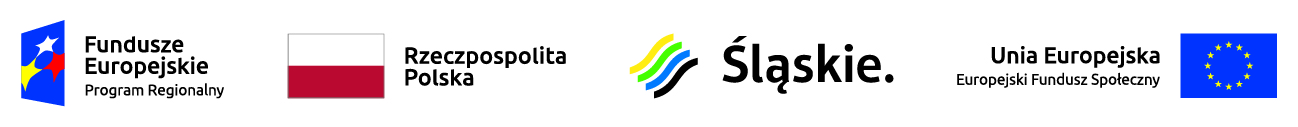 Lista projektów, które spełniły kryteria i uzyskały wymaganą liczbę punktów (z wyróżnieniem projektów wybranych do dofinansowania) w ramach konkursu RPSL.11.01.02-IZ.01-24-170/17* W przypadku projektów ocenionych pozytywnie jest to ostateczna wartość projektu po dokonaniu we wniosku o dofinansowanie korekt wynikających z ustaleń negocjacyjnych ** W przypadku projektów ocenionych pozytywnie jest to ostateczna wartość dofinansowania po dokonaniu we wniosku o dofinansowanie korekt wynikających z ustaleń negocjacyjnych *** Umowa zostanie podpisana pod warunkiem dostępności środkówLp.Numer w LSITytuł projektuWnioskodawcaAdres WnioskodawcyCałkowita wartość projektu*Ostateczna kwota wnioskowanego dofinansowania**Wynik ocenyPrzyznane punktyWND-RPSL.11.01.02-24-0733/17-001Przedszkole z górnej półki – wzrost dostępu do wysokiej jakości edukacji przedszkolnej na terenie Miasta ŻoryŻORY - MIASTO NA PRAWACH POWIATUAleja Wojska Polskiego 25,
 44-240 Żory337 033,24 zł286 478,25 złPozytywny, rekomendowany do dofinansowania***83,5WND-RPSL.11.01.02-24-0737/17-001Przedszkole marzeń- upowszechnianie edukacji przedszkolnej w gminie Pietrowice WielkieGMINA PIETROWICE WIELKIEul. Szkolna 5, 
47-480 Pietrowice Wielkie 242 004,63 zł205 703,93 złPozytywny, rekomendowany do dofinansowania***80,5WND-RPSL.11.01.02-24-071D/17-001Edukacja– rozwój– wsparcieRYBNIK - MIASTO NA PRAWACH POWIATUul. Bolesława Chrobrego 2, 
44-200 Rybnik512 166,66 zł435 341,66 złPozytywny, rekomendowany do dofinansowania***78,5WND-RPSL.11.01.02-24-071B/17-0015 kroków do przedszkolaRYBNIK - MIASTO NA PRAWACH POWIATUul. Bolesława Chrobrego 2,
 44-200 Rybnik673 833,31 zł572 758,31 złPozytywny, rekomendowany do dofinansowania***74,5